家事や育児でお困りの妊婦さん・お母さんへ産前産後の家事育児サポートを行っています妊婦および出産後1年未満で、子育ての支援が必要な方例えば…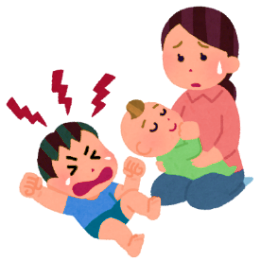 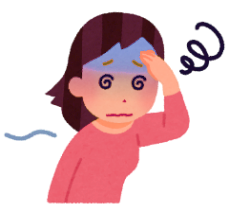 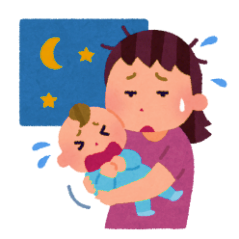 1回あたり1,000円（税込）　※　延長料金・買い物の品物代・交通費等は別途請求されます（詳しくは下記までお尋ねください）。※　派遣時間は午前9時～午後5時まで、1回につき最大3時間です。※　買い物等以外の支援は、お母さん方または家族の同伴が必要です。※　事業の委託先…有限会社介護家事サービス上峰（ヘルパーがお伺いします。）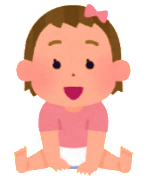 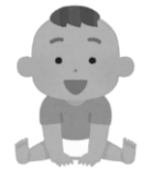 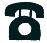 ①　家事の援助例えば…＊食事の準備・片付け＊衣類の洗濯・補修＊居室・トイレ・浴室などの掃除・整理整頓＊生活必需品の買い物　　　　　　　　　等②　お母さん方の育児のお手伝い　※内容についてはご相談下さい。